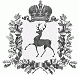  АДМИНИСТРАЦИЯ БОЛЬШЕРУДКИНСКОГО СЕЛЬСОВЕТАШАРАНГСКОГО МУНИЦИПАЛЬНОГО РАЙОНА  НИЖЕГОРОДСКОЙ ОБЛАСТИ ПОСТАНОВЛЕНИЕ06.03.2020							№ 10Об организации безаварийного пропускапаводковых вод в 2020 году.В целях организации безаварийного пропуска весеннего половодья на территории Большерудкинского сельсовета, своевременного проведения противопаводковых мероприятий по защите населения, жилых и хозяйственных объектов, искусственных водопропускных сооружений на автодорогах общего пользования от воздействия паводковых вод и сохранения экологической обстановки на территории поселения администрация Большерудкинского сельсовета постановляет: 1. Утвердить состав противопаводковой комиссии (приложение № 1)2. Утвердить мероприятия по пропуску весенних паводковых вод (приложение № 2)3. Назначить дежурную бригаду и составить график работы дежурной бригады в с.Кугланур (приложение № 3)4. Протвопаводковой комиссии в своей работе руководствоваться утвержденными мероприятиями по пропуску паводковых вод- принять все необходимые меры по обеспечению устойчивого функционирования объектов и инфраструктуры территории поселения в период паводка. 5. Контроль за исполнением настоящего  распоряжения  оставляю за собой.Глава администрации						Г.Г.КачмашеваПриложение № 1 к постановлению № 10от 06.03.2020г.Состав противопаводковой комиссииПредседатель комиссии Качмашева Галина Геннадьевна- глава администрации Зам.председателя комиссии Бахтина Татьяна Ивановна – специалист администрацииЧлены комиссии: Созинова Галина Александровна - специалист администрацииГуляев Валентин Иванович- пожарный МПО администрацииКолбин Михаил Сергеевич – водитель МПО администрацииКачмашев Павел Валерьевич – ИПГ КФХ «Качмашев П.В.» (по согласованию)Приложение № 2 к постановлению № 10от 06.03.2020г.Мероприятия по безаварийному пропускувесенних паводковых вод в 2020 годуПриложение № 3 к постановлению № 10 от 06.03.2020г.дежурная бригада на время паводка 2020 годас 15 марта 2020 года до окончания паводка:1. Колбин Михаил Сергеевич 2. Шибанов Алексей Владимирович (по согласованию)3. Бушуев Виктор Леонидович В обязанности бригады входят следующие мероприятия:1. Контроль уровня воды в пруду с. Кугланур2. Контроль состояния гидротехнических сооружений3. Контроль состояния дамбыГРАФИКдежурства паводковой бригады по администрации Большерудкинского сельсовета Шарангского муниципального района Нижегородской области№ п/пнаименование мероприятиясрок исполненияответственный1.Организовать дежурство паводковой бригады (плотина с.Кугланур)Весь период паводкаадминистрация сельсовета2.Очистка всех водопропускных сооружений на автодорогах общего пользования (открытие труб), водопропускных труб и искусственных сооруженийДо наступления паводкаАдминистрация сельсовета3.Патрулирование а/дорог и искуственных сооруженийВесь период паводкаАдминистрациясельсовета4. Своевременное выполнение работы по устранению заторов, освобождение ото льда свай, мостовых опорДо наступления паводкаАдминистрация сельсовета5.Поддержание постоянной связи с районной противопаводковой комиссией и единой дежурно-диспетчерской службы Шарангского районапостоянноАдминистрация сельсовета6.Организация круглосуточного дежурства на ГТС, с целью наблюдения за уровнем воды, состоянием водопропускных сооружений, воздействием льда на сооружения и для оперативного реагирования на аварийные ситуацииПериод паводкаАдминистрация сельсовета7.Обустройство ГТС шкалой для определения уровня паводковых водДо начала паводкаАдминистрация сельсоветаДата дежурстваФИО дежурныхФИО дежурныхФИО дежурныхДата дежурстваКолбин М.С.Шибанов А.В.Бушуев В.Л.15.03.2020х16.03.2020х17.03.2020х18.03.2020х19.03.2020х20.03.2020х21.03.2020х22.03.2020х23.03.2020х24.03.2020х25.03.2020х26.03.2020х27.03.2020х28.03.2020х29.03.2020х30.03.2020х31.03.2020х01.04.2020х02.04.2020х03.04.2020х04.04.2020х05.04.2020х06.04.2020х07.04.2020х08.04.2020х09.04.2020х10.04.2020х11.04.2020х12.04.2020х13.04.2020х14.04.2020х15.04.2020х16.04.2020х17.04.2020х18.04.2020х19.04.2020х20.04.2020х21.04.2020х22.04.2020х23.04.2020х24.04.2020х25.04.2020х26.04.2020х27.04.2020х28.04.2020х29.04.2020х30.04.2020х31.04.2020х